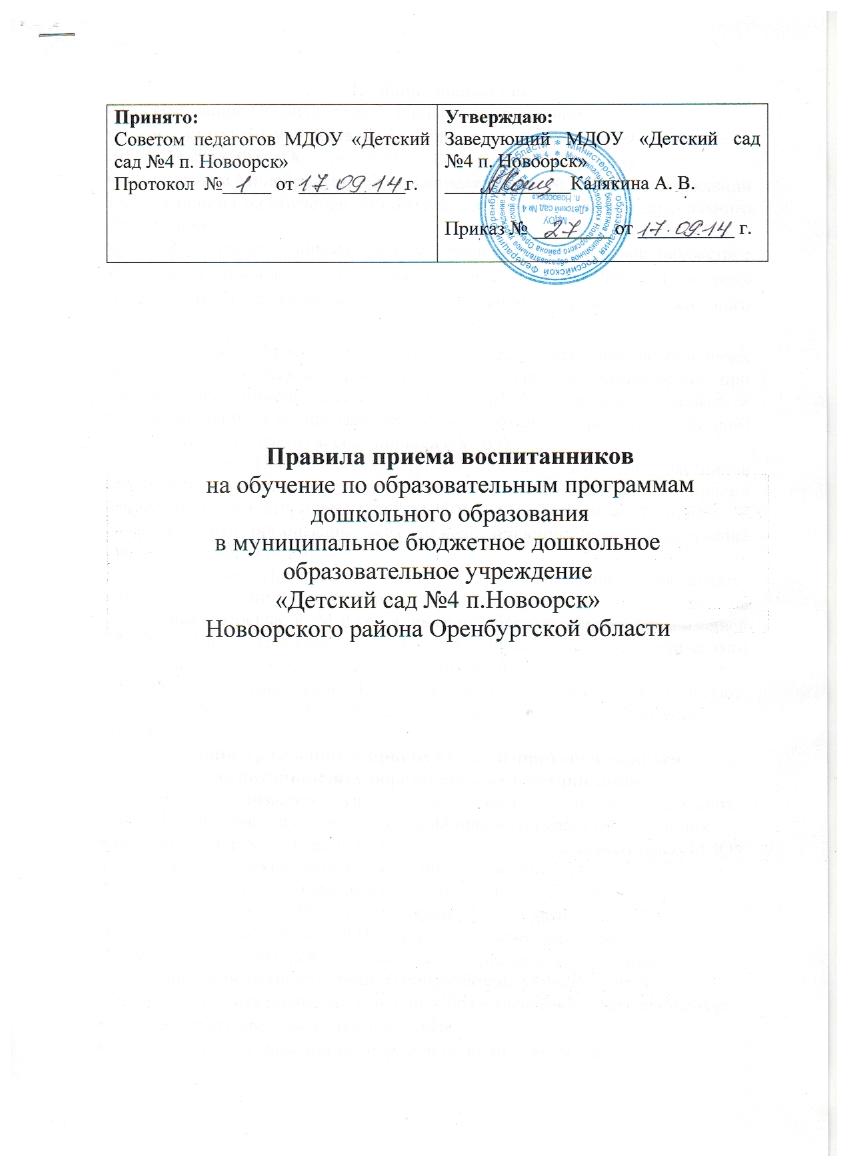 Инструкция
о правах, обязанностях и ответственности в сфере образования  родителей (законных представителей) воспитанников муниципального бюджетного дошкольного образовательного учреждения «Детский сад №4 п. Новоорск» Новоорского района Оренбургской областиВоспитанники – здесь и далее в этом документе  обучающиеся.  Инструкция составлена на основе статьи 44 закона РФ от 29.12.2012г. № 273-ФЗ « Об образовании в Российской Федерации» для создания условий по соблюдению прав, обязанностей и ответственности в сфере образования родителей (законных представителей) воспитанников:          1. Родители (законные представители) обучающихся  имеют преимущественное право на обучение и воспитание детей перед всеми другими лицами. Они обязаны заложить основы                                                                                                                                                                      физического, нравственного и интеллектуального развития личности ребенка.2. Органы государственной власти и органы местного  самоуправления, образовательные  Учреждения  оказывают  помощь   родителям  (законным представителям) обучающихся в воспитании детей, охране и укреплении  их  физического и психического   здоровья,   развитии индивидуальных  способностей  и  необходимой  коррекции  нарушений их развития.3. Родители (законные представители)  обучающихся имеют право:1) выбирать  до  завершения  получения  ребенком основного общего образования с учетом мнения  ребенка,  а  также  с  учетом   рекомендаций психолого-медико-педагогической комиссии (при их наличии) формы получения образования и формы обучения, Учреждения, осуществляющие образовательную деятельность;2) дать ребенку дошкольное, начальное общее, основное общее, среднее общее образование в семье. Ребенок, получающий образование в  семье, по решению его родителей (законных представителей) с учетом его  мнения   на любом этапе обучения вправе  продолжить  образование  в   образовательном Учреждении;3) знакомиться с уставом Учреждения, осуществляющим образовательную деятельность, лицензией на осуществление образовательной деятельности, с   учебно-программной документацией и другими  документами,  регламентирующими   Учреждение и осуществление образовательной деятельности;4) знакомиться с содержанием  образования,  используемыми   методами обучения и воспитания, образовательными технологиями; 5) защищать права и законные интересы обучающихся; 6)  получать  информацию  о  всех  видах  планируемых   обследований (психологических, психолого-педагогических) обучающихся, давать согласие на проведение таких обследований  или  участие  в  таких   обследованиях, отказаться от их проведения или участия в  них,  получать    информацию о результатах проведенных обследований обучающихся;7) принимать  участие  в  управлении  Учреждением,   осуществляющим образовательную  деятельность,  в  форме,  определяемой  уставом   этого Учреждения;8) присутствовать при обследовании  детей психолого-медико-педагогической   комиссией,   обсуждении результатов обследования и рекомендаций, полученных по результатам   обследования, высказывать свое мнение относительно предлагаемых условий для организации обучения и воспитания детей.9) заслушивать отчеты  администрации  и педагогов Учреждения  о ходе, содержании и результатах образовательного процесса, оздоровительной работы с детьми;10) получать выплату компенсации части родительской платы. Порядок выплаты компенсации устанавливается договором об образовании , заключенным между Учреждением и родителями (законными представителями) воспитанника;11) получать дополнительные (платные)  образовательные услуги, в порядке, установленном действующим законодательством Российской Федерации; 4. Родители (законные представители)  обучающихся обязаны:1) обеспечить получение детьми общего образования;2) соблюдать Устав,  правила внутреннего распорядка Учреждения, осуществляющего   образовательную   деятельность, требования локальных нормативных актов, которые устанавливают  режим   занятий   обучающихся,   порядок     регламентации образовательных  отношений   между   образовательным       Учреждением и     их  родителями  (законными     представителями) и оформления возникновения, приостановления и прекращения этих отношений;3) уважать честь и достоинство обучающихся и работников Учреждения, осуществляющей образовательную деятельность.4) вносить плату за содержание (присмотр и уход) обучающихся   в Учреждении в установленном законом порядке; 5) иные права и обязанности родителей  (законных   представителей)  обучающихся  устанавливаются  Федеральным законом  № 273-ФЗ « Об образовании в Российской Федерации», иными федеральными законами, договором об образовании (при   его наличии). 6)  за  неисполнение  или  ненадлежащее  исполнение    обязанностей, установленных  настоящим  Федеральным  законом № 273-ФЗ « Об образовании в Российской Федерации» и  иными     федеральными законами,   родители   (законные   представители)   обучающихся  несут  ответственность,  предусмотренную   законодательством Российской Федерации.